Школьный  этап Всероссийской  олимпиады  по химии2017-2018  учебный годЗадания 11 класса (максимальный балл — 50)Задача 1Задача 8.Молекулы следующих веществ содержат один шестичленньІй цикл: C6H10, C6H8, C8H8,CSHSN, C5H10O, Напишите струкгурные формулы всех пяти веществ и укажите те из них,которые будут обесцвечивать бромную воду.Решение задачи 1.’ выделенные структуры присоединяют  Brз.'-7 ''8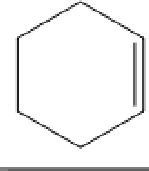 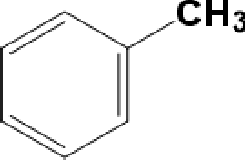 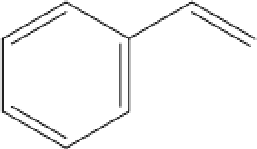 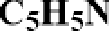 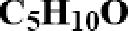 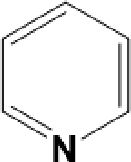 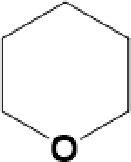 По 1,5 балла за каждую структуру и по 0,5 балла за определение веществ, обесцвечивающих бромную воду. ИТОГО 10 балловЗадача 2Углеводород Х получается при гидролизе бинарного вещества У, содержащего 76,92% кальция. Х при реакции с избытком водорода на катализаторе даёт другой углеводород Z. При его хлорировании было получено монохлорпроизводное U, которое при реакции с натрием при нагревании даёт углеводород W.напишите  формулы  неизвестных веществ.Напишите уравнение реакции У с соляной кислотой, в результате которой получается Х.Решение задачи 2:.’ Х —— СзНз, У —— CaC , Z —— СгНб› U —— CrHsCI, W —— C4Hiь. CaCг + 2HCl —— CaClr + CгHг.По 2 балла за каждую формулу и 2 балла за уравнение реакции ИТОГО  12 балловРешение задачи 3При сплавлении с NaOH ацетата натрия образуется: а) метан	6) уксусная кислотав) этан	г) муравьиная кислотаГидрат сульфата марганца содержит 37,34% воды. Определите формулу гидрата: а) MnSO4 3HzO	6) МпЅО4‘ 4НзОВ) MnSO4’5H2O	Г)  MnSO4‘ бНзОКакую массу железа можно получить из 1 т пирита (FeSз), содержащего 5% примесей по массе?а) 443 кг	6) 605 кгв) 467 кг	г) 625 кгРоссийской композитор и химик, автор оперы «Князь Игорь» — это: а) Римский-Корсаков	6) Чайковскийв) Вагнер	г) БородинВ Казани была открыта важная реакция восстановления нитроаренов в амины. Это реакция носит имя:а) Бутлерова	6) Зининав) Марковникова	г) ВагнераСоединение Х содержит 1 двойную связь, 1 тройную связь и 1 циклический фрагмент в молекуле.  Х может иметь формулу:а) C8H 10	6) C5H4В) C6H8	Г) CiHiПри окислении  алкена  перманганатом  калия в кислой среде образовался только ацетон.Какой алкен использовался в реакции? а) 2,3-диметилбуген-1	6) гексен-3в) 3-метилпентен-2	г) 2,3-диметилбутен-2Сколько существует изомеров с фОрмулой C5H1o, не содержащих кратных связей? а) 4	6) 6в) 3	в) 10Какой объем кислорода (н.у) необходим для полного окисления 1 г октана? а) 0,109 л	6) 2,00 лв) 245 мл	г) 2,46 лКакой катион дает с щелочами осадки, темнеющие на воздухе?а) Mn“2	6) Zn'“в) Fe'°	г) Cr'°ИТОГО 10 баллов (по одному баллу за каждый воарос)Задача 4Вещества А — F вступают в реакции: NH4NOз (t)= А + 2B2A (t) = 2D + С ЗС + 4E = 2ВзОз ВзОз + ЗВ = 2F 2Нз + С = 2BF + 3G = КзВОз + ЗВРасшифруйте  неизвестные вещества.Напишите реакции: В с водородом, А с водородом.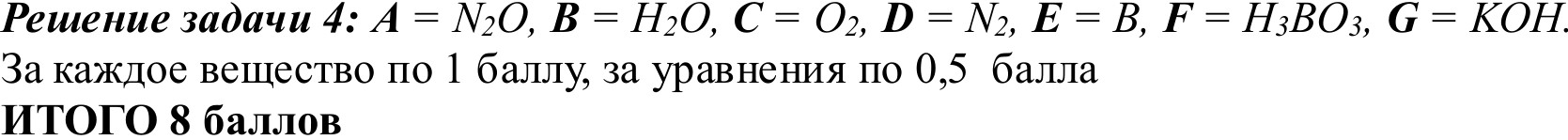 Задача 5Металл У растворяют в трёх кислотах Xi — Хз. Кислота Хз — концентрированная.При этом образуются три раствора (Nв 1, 2 и 3 соответственно).Раствор 1 был упарен, в результате чего получили вещество А, которое оказалось кристаллогидратом и имело в своём составе 2,5 молекулы воды, причём массовая доля воды в А оказалась равна 19,35%, а массовая доля У — 27,31%. Термическое разложение А на воздухе не даёт безводную соль Г, а вместо неё единственным У-содержащим продуктом оказывается основная соль Д. Реакция А --+ Д протекает с потерей массы 48,39%, а Д содержит 52,92% У и 40,00% кислорода. Д в свою очередь разлагается на воздухе до оксида Е, который содержит 79,87% У.В результате упаривания раствора 2 было получено вещество Б, которое также оказалось кристаллогидратом и имело в своём составе 5 молекуі воды. Массовая доля У в Б равна 25,45%. Термическое разложение Б на воздухе даёт безводную соль Ж.В растворе  3 было обнаружено  вещество  В, которое  является хлорсодержащейКИGЛОТОЙ.Определите металл У, кислоты Xi — Хз, соединения А — Ж.Рассчитайте потерю массы в реакции Б --+ Ж.Укажите цвета растворов 1-3.Решение задачи 5Начать решение задачи можно с нахождения оксида Е, массовая доля кислорода в котором составляет 100% - 79,87% = 20,13%. Молярная масса металла для степени окисления 1+составляет  79,87     =  31,74  .   Перебирая    степени   от   1+   до   8+,   делаем    вывод,   что2   20, 1316единственный адекватный вариант — Cu'°, значит У — Cu, а Е — CuO. Далее мы можем найти молярную массу А. Она равна (2,5*18)/0,1935 = 232,5 г/моль. Умножив молярную массу на 0,2731 получим 63,5. Значит, в А один атом меди. Остаток молярной массы равен 232,5 — 63,5 — 2,5*18 = 124 г/моль — это приходится на анион в соли А. Соль может иметь вид Cu(...) * 2,5 HzO или Cu(...)z * 2,5 HzO. Анион с молярной массой 124 подобрать не получается, а вот с массой 62 — траздо проще. Под это число подходит нитрат-анион. Значит, А — Cu(NOз)z * 2,5 HzO, а Xi — HNOз. Г — обезвоженный вариант А, то есть Г Cu(NOз)z. Теперь определим Д. Для этот сначала нужно найти соотношение атомов меди и кислорода в Д. n(O)/n(Cu) = (40/16)/(52,92/63,5) = 3. Значит, на один атом меди приходится 3 атома кислорода. К тому же, там присутствует как минимум 1 атом азота и 1 атом водорода. Молярная масса в расчёте на 1 атом меди равна 63,5/0,5292 = 120 г/моль. Остаток на N и Н равен 120 — 63,5 — 48 = 8,5 г/моль. Этого не хватает на атом азота. Значит, в Д как минимум 2 атома меди. Если в Д 2 атома меди, то М = 240 г/моль, а молярная масса, оставшаяся на азот и водород, равна 17 г/моль. Это соответствует одному азоту и трём водородам, а общая формула Д получается Cuz(OH)з(NOз), что соответствует степени меди 2+. Проверим потерю массы. По реакции А --+ Д для образования одной молекулы Д нужно2  молекулы   А.   Значит,   потеря  массы равнаДальнейший перебор не имеет смысла.  2	i — 2-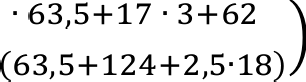 100%  -  48,39%.Молярная масса Б равна 63,5/0,2545 = 249,5 г/моль в расчёте на 1 атом меди. Остаток на анион составляет 249,5 — 63,5 — 5*18 = 96 г/моль, что соответствует сульфат-аниону. Значит, Б — CuSO4 * 5 HzO, Ж — CuSO4 (безводная соль), Xz — HzSO4.При растворении меди в концентрированной HCl (Хз) получается Hz[CuCl4] — хлорсодержащая кислота В.Потеря массы по реакции Б ———• Ж равна 1	63,5+ 96 3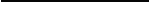 63,5 +-96+ 5    8)  10o% -	36,07%.Растворы 1 и 2 имеют синюю окраску, а раствор 3 — зелёную.Система оценивания Металл У, кислоты Xi — Хз 1 баллу, всего 4 балла;Соединения А — Ж балла, всего 3,5 балла;Расчёт потери массы по реакции Б --+ Ж балл;Цвета трёх растворов балла, всего 1,5 балла. Bceгo 10 баллов.Максимальный балл - 50ПОпо 0,5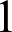 по 0,5